Declaration of Assets as they stood on 01st Day of January, 2024                                                 To,The Principal Secretary to the Government of West BengalAndLand & Land  Reforms and Refugee Relief and Rehabilitation Department,Government of west Bengal,6th Floor, Nabanna,325 Sarat Chatterjee Road,Howrah- 711102.From,Sri/Smt_________________________________________Office__________________________________________Address________________________________________ ______________________________________________________________________________________________West Bengal Form No. 34A.Declaration of Assets as they stood on 	.		Name (In full) of Officer	....	....	-Service 		Designation	……………        now appointed as …………………………………………….....................Substantive Pay…………………………………………………………………………………………………………................Special Pay	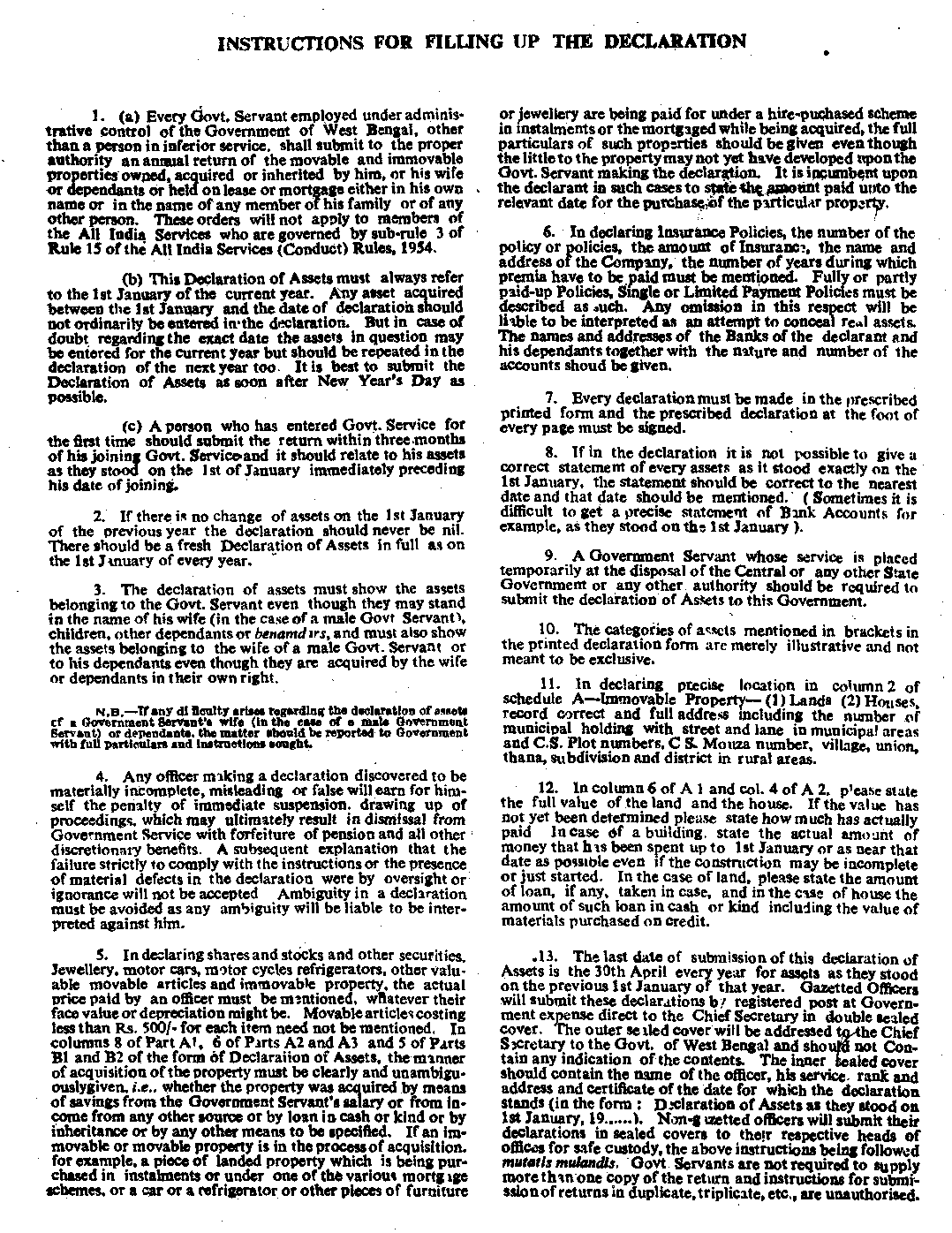 2A—IMMOVABLE PROPERTY(1)  LANDS(2)  HOUSESSignature of Declarant..................................……………………….3          (3) IMMOVABLE PROPERTIES OF OTHER DESCRIPTION(Including mortgages and such other rights)B—MOVABLE PROPERTY                  (1)  CASH , BANK BALANCE, CREDIT, INSURANCE POLICES, SHARES, DEBENTURES, ETC.Signature of Declarant	………4(2)  OTHER MOVABLES(Including Jewellry and other valuables, motor vehicles, refrigerators and other articles or materials ofRs. 500 and over for each item)1 hereby declare that the Declaration made above is complete, true and correct to the best of my knowledge and belief.
    Date		        Signature of Declarant-	…………SerialNo.Precise locationAreaNature oflandExtent ofInterestValueIn whose name(wife, child,dependant, otherrelation or benamder) theasset isDate and manner oracquisitionRemark123456789Serial NoPrecise locationExtent of InterestValueIn whose name (wife, child,dependant, other relation or benamdar) the asset isDate and manner of acquisitionRemarksSerial No.Brief DescriptionExtent  of InterestValueIn whose name (wife, childdependant, other relation orBENAMDAR) the asset isDate and manner of acquisitionRemarks1234567Serial No.Brief DescriptionValueIn whose name (wife, childdependant, other relation orBENAMDAR) the asset isIn the case of loan the name of the person from whom the loan was taken & the relationship of the loanee with that personDate and manner of acquisitionRemarks123456712.3.4.5.6.7.8.9.10.11.12.Serial No.Description of ItemValueIn whose name (wife, child, dependant, other relation or benamdaR) the asset isDate and manner   of acquisitionRemark123456